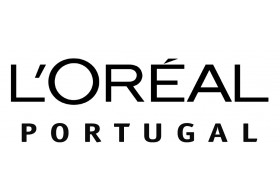 NOMEAÇÃO PARA O COMITÉ EXECUTIVO DA L'ORÉALBLANCA JUTI É NOMEADA CHIEF COMMUNICATIONS & PUBLIC AFFAIRS OFFICERA L'Oréal anuncia a nomeação de Blanca Juti para o Comité Executivo do Grupo, para o cargo de Chief Communications & Public Affairs Officer. Sucede a Lucia Dumas, que decidiu prosseguir a sua carreira profissional fora do Grupo após três anos na L'Oréal.Blanca Juti junta-se ao Grupo com mais de 25 anos de experiência a trabalhar em indústrias de consumo nos setores da tecnologia, entretenimento e alimentação e bebidas. Tem um histórico reconhecido em marketing e construção de marcas, juntamente com uma vasta experiência em todos as áreas de Comunicação e Public Affairs, adquirida  na Europa, EUA, América Latina, Ásia e África.Blanca é antropóloga de formação, com um Doutoramento em Filosofia pela Universidade de Cambridge e um MBA pela Universidade de Dallas. Depois de passar 5 anos a trabalhar como Adida Cultural para a Embaixada do México, na Finlândia, juntou-se ao Grupo Nokia em 1998 como Head of Corporate Communications da América Latina. Blanca foi subsequentemente nomeada como Head of Investor Relations do Grupo Nokia. Posteriormente, assumiu a responsabilidade de P&L, como Vice-Presidente Global de Contas de Operadores, para contas de clientes de 2 mil milhões de euros, primeiro na Europa e Ásia e posteriormente na América Latina, antes de assumir o papel de Vice-Presidente de Marketing, com responsabilidade sobre um negócio de telemóveis de 11 mil milhões de euros, em 150 países.Em 2013, Blanca assumiu o papel de Chief Brand Officer na Rovio, adquirindo assim uma valiosa experiência na indústria de gaming, antes de ser nomeada Chief Corporate Affairs Officer do Grupo Heineken em 2016. Nesta função, tinha a responsabilidade geral de liderar a organização de Comunicações, Public Affairs e Sustentabilidade do Grupo. Reportando diretamente ao CEO, foi responsável por liderar uma grande equipa global de 65 nacionalidades diferentes.Com nacionalidades mexicana e finlandesa, Blanca fala várias línguas (incluindo inglês, espanhol, francês, italiano e finlandês), teve experiência de liderança em mercados emergentes (incluindo Brasil, China e Índia), e viveu e trabalhou em muitos países diferentes em todo o mundo.Vai mudar-se para França e assumirá responsabilidades de Chief Communication & Public Affairs Officer da L'Oréal, a partir de Abril de 2021. Sobre a L’OréalA L’Oréal dedica-se à beleza há mais de um século. Com o seu portefólio internacional de 36 marcas diversas e complementares e cerca de 88 mil profissionais, o Grupo gerou, em 2019, vendas de 29,87 mil milhões de euros. Líder mundial em beleza, a L’Oréal está presente em 150 países e em todos os canais de vendas, incluindo grande distribuição e grandes armazéns, farmácias e parafarmácias, salões de cabeleireiro, travel retail, lojas próprias e e-commerce. A pesquisa e a inovação, com uma equipa de investigadores dedicada de 4000 pessoas, estão no centro da estratégia. O compromisso de sustentabilidade da L’Oréal para 2030 – L’Oréal for the Future - define objetivos ambiciosos de desenvolvimento sustentável em toda a cadeia de valor do Grupo e ambiciona capacitar o seu ecossistema para uma sociedade mais inclusiva e sustentável. Saiba mais em www.loreal.com/pt-pt/portugal/